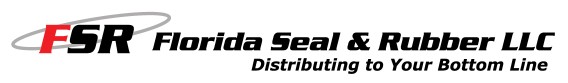 JOB DESCRIPTIONGeneral InformationScope of PositionInteract with customer base, vendors, and FSR staff providing professional salesmanshipMajor Responsibilities 	Manage 30+ customer base 	Assist customers with technical and logistical service 	Provide basic design/application assistance for seal applications 	Process customer quotations and sales orders 	Build strong professional relationships with customers 	Meet company goals and objectives outlined in monthly dashboard reports 	Participate in all required FSR and Supplier trainingCommunicate with suppliers for product quotationsShift 	8 am to 5 pm w/ 1 hour lunch, Monday through FridayEducation & Training 	4 year college degree preferredExperience 	3 to 5 Years Inside Sales experience desired Miscellaneous RequirementsDriven to performQuick learner with problem solving abilityProficient in business mathComputer literate with working knowledge of Adobe Acrobat and Microsoft OfficeMultitasking capabilityOutgoing personality to deal with customersMust have own, reliable transportationMust be punctualTrulinx Database experience desired417 Hobbs Street ● Tampa, FL 33619 ● 813-681-5502 fax: 813-654-2525 ● www.flaseal.comJob TitleInside Sales Representative DepartmentSalesReports ToSales managerDate8/18/2021